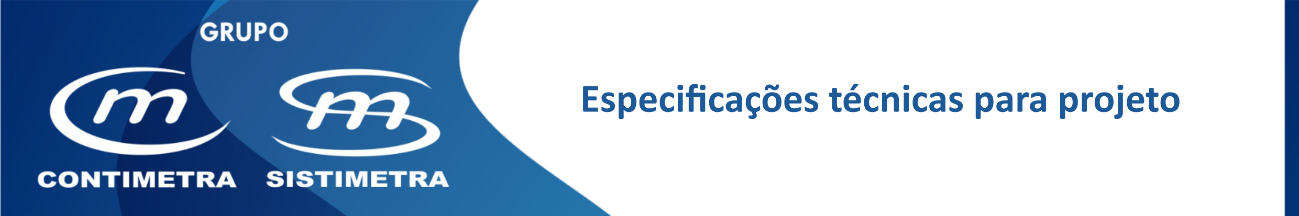 Atenuador de som circular (série CAH da Trox)DescriçãoAtenuador de som circular próprio para ser inserido nas condutas de distribuição de ar nas localizações indicadas nos diagramas eólicos. O dimensionamento deve ser feito de modo a satisfazer os seguintes requisitos:Atenuação acústica pretendida.Tamanho da conduta e espaço disponível.Caudal de ar.Perda de carga máxima. (sempre que possível inferior a 50 Pa).As características da atenuação devem ser apresentadas em tabela ou gráficos, provenientes de programas reconhecidos, tendo por base o princípio de absorção obedecendo à norma europeia EN ISO 7235 reconhecida por entidades certificadas. Materiais Caixa exterior e superfície perfurada interior em aço galvanizado 1.0917, ou caixa exterior e superfície perfurada interior em 
aço inox 1.4301Material de absorção:Classificação ao fogo: não combustível, classe A1, segundo norma EN 13501-1Inofensivo para a saúde de acordo com a TRGS 905 (alemã) e segundo a diretiva EU, 97/69/ECRevestimento com manta em fibra de vidro pra proteção contra a desagregação, do material de absorção, para velocidades do ar até 20 m/sInerte quanto ao desenvolvimento de fungos e bactérias de acordo com a norma EN846AInstalaçãoDevem ser cumpridas as indicações específicas da fabricante no que diz respeito à localização e montagem por modo a assegurar as características técnicas de absorção de som e perda de carga.Marca de referência	 Trox TechnikDistribuidor	 Grupo Contimetra / SistimetraModelo 	 CAH/atenuadoresdesom/CAH.docxCaracterísticas principaisAtenuadores de som circulares próprios para inserir em condutas de ar em sistemas centralizados de AVAC, para reduzir o ruído provocado, principalmente, por ventiladores e reguladores de caudal de ar.Atenuação sonora com base no princípio da absorçãoGrau de atenuação acústica medida de acordo com a norma ISO 7235Estanqueidade da caixa de acordo com a norma EN 15727:
 - Tamanhos até DN 400, inclusivé: classe D
 - Tamanhos acima de DN 400: classe CAdequados para ambientes potencialmente explosivos zonas 1 e 2 conforme diretiva EU 2014/34/EC (ATEX) e zonas 21 e 22 conforme diretiva EU 1999/92/ECGolas de ligação próprias para montar diretamente em condutas circulares de acordo com as normas EN 1506 e EN 13680Pressão máxima: 2000 PaVelocidade máxima do ar: 20 m/sTemperatura máxima do ar: 90ºC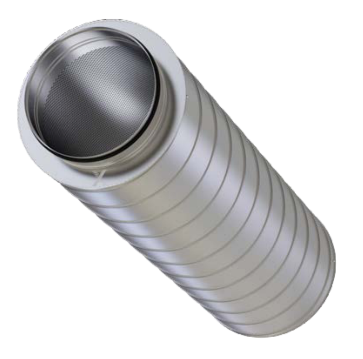 